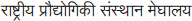 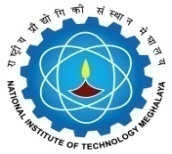 NATIONAL INSTITUTE OF TECHNOLOGY MEGHALAYA
Bijni Complex, Laitumkhrah, Shillong-793003Form No: _________UNDERTAKINGI, Mr./Ms. ___________________________________ bearing Roll No. __________________, do hereby undertake on this the ______ (Day), of _______________ (Month) ____________ (Year), that:I shall neither join in any agitation/ strike nor I will participate in any activity which has a tendency to disturb the peace and tranquillity of the environment of the NIT Meghalaya campus and/ or its Hostel premises.I shall not join any Union/ Association or be a member of any such Union/ Association.My admission may be cancelled at any stage / studentship may be terminated immediately, if found involved in any such activities.Place:								…………………………………………...								                                  Signature of StudentDate: 										           Roll No: